РЕШЕНИЕРассмотрев проект решения о внесении изменений в Решение Городской Думы Петропавловск-Камчатского городского округа от 31.10.2013 № 146-нд                            «О порядке организации предоставления дополнительного образования детям на территории Петропавловск-Камчатского городского округа», внесенный Главой администрации Петропавловск-Камчатского городского округа Зайцевым Д.В., в соответствии с пунктом 13 части 1 статьи 11, пунктом 21 части 2 статьи 28 Устава Петропавловск-Камчатского городского округа, Городская Дума Петропавловск-Камчатского городского округа РЕШИЛА:1. Принять Решение о внесении изменений в Решение Городской Думы Петропавловск-Камчатского городского округа от 31.10.2013 № 146-нд                            «О порядке организации предоставления дополнительного образования детям на территории Петропавловск-Камчатского городского округа».2. Направить принятое Решение Главе Петропавловск-Камчатского городского округа для подписания и обнародования.РЕШЕНИЕот 31.05.2016 № 438-ндО внесении изменений в Решение Городской Думы Петропавловск-Камчатского городского округа от 31.10.2013 № 146-нд «О порядке организации предоставления дополнительного образования детям на территории Петропавловск-Камчатского городского округа»Принято Городской Думой Петропавловск-Камчатского городского округа(решение от 27.05.2016 № 983-р)1. В статье 1:1) в части 1 слова «, Типовым положением об образовательном учреждении дополнительного образования детей, утвержденным Приказом Министерства образования и науки Российской Федерации от 26.06.2012 № 504, Постановлением Главного государственного санитарного врача Российской Федерации от 03.04.2003 № 27 «О введении в действие санитарно-эпидемиологических правил и нормативов СанПиН 2.4.4.1251-03» исключить; 2) дополнить частью 7 следующего содержания:«7. Финансирование мероприятий по организации предоставления дополнительного образования детям на территории Петропавловск-Камчатского городского округа осуществляется за счет средств бюджета Петропавловск-Камчатского городского округа, в пределах бюджетных ассигнований, предусмотренных на соответствующий финансовый год (финансовый год и плановый период) Управлению образования администрации Петропавловск-Камчатского городского округа и Управлению культуры, спорта и социального развития администрации Петропавловск-Камчатского городского округа.».2. В статье 2:1) часть 1 изложить в следующей редакции:«1. Дополнительные общеразвивающие и предпрофессиональные программы на территории Петропавловск-Камчатского городского округа реализуются муниципальными образовательными организациями дополнительного образования, создаваемыми органами местного самоуправления в порядке, предусмотренном законодательством Российской Федерации.»;2) часть 2 изложить в следующей редакции:«2. Виды муниципальных образовательных организаций дополнительного образования зависят от направленности реализуемых в них дополнительных образовательных программ.»;3) в части 3: абзац первый изложить в следующей редакции:«3. Муниципальные образовательные организации дополнительного образования организуют работу с детьми на территории Петропавловск-Камчатского городского округа в течение всего календарного года, включая каникулярное время, в соответствии с утверждаемыми ими учебными планами и расписаниями занятий.»;в абзаце втором после слов «дополнительного образования» слово «детей» исключить;4) в части 4 слово «детей» исключить;5) в части 5 слово «детей» исключить;6) в части 6 слова «Уставом муниципальной образовательной организации дополнительного образования детей» заменить словами «локальными нормативными актами муниципальной образовательной организации дополнительного образования»;7) в части 7 слово «детей» исключить;8) в части 8:в предложении втором абзаца первого слово «детей» исключить;абзац второй изложить в следующей редакции:«Перечень дополнительных предпрофессиональных программ в области искусств устанавливается федеральным органом исполнительной власти, осуществляющим функции по выработке государственной политики и нормативно-правовому регулированию в сфере культуры, в соответствии с пунктом 4 статьи 83 Федерального закона от 29.12.2012 № 273-ФЗ.»;9) в части 13:в предложении первом слово «детей» исключить;в предложении втором слово «детей» исключить;10) в пункте 2 части 15 слово «детей» исключить;11) пункт 7 части 15 исключить;12) в пункте 8 части 15 слово «детей» исключить.3. Настоящее Решение вступает в силу после дня его официального опубликования.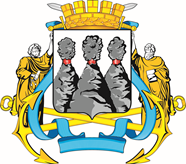 ГОРОДСКАЯ ДУМАПЕТРОПАВЛОВСК-КАМЧАТСКОГО ГОРОДСКОГО ОКРУГАот 27.05.2016 № 983-р45-я (внеочередная) сессияг.Петропавловск-КамчатскийО принятии решения о внесении изменений в Решение Городской Думы Петропавловск-Камчатского городского округа от 31.10.2013  № 146-нд «О порядке организации предоставления дополнительного образования детям на территории Петропавловск-Камчатского городского округа»Глава Петропавловск-Камчатского городского округа, исполняющий полномочия председателя Городской Думы         К.Г. СлыщенкоГОРОДСКАЯ ДУМАПЕТРОПАВЛОВСК-КАМЧАТСКОГО ГОРОДСКОГО ОКРУГАГлаваПетропавловск-Камчатскогогородского округа                    К.Г. Слыщенко